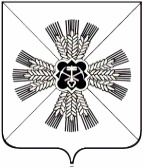 КЕМЕРОВСКАЯ ОБЛАСТЬАДМИНИСТРАЦИЯ ПРОМЫШЛЕННОВСКОГО МУНИЦИПАЛЬНОГО ОКРУГАПОСТАНОВЛЕНИЕот «02» сентября 2020 г. №  1350-Ппгт. ПромышленнаяО продлении срока отдельных мероприятий по противодействию распространению новой коронавирусной инфекции (COVID-19), снятии отдельного ограничения, внесении изменения в постановление администрации Промышленновского муниципального округа от 05.06.2020 № 944-П «О продлении срока отдельных мероприятий по противодействию распространению новой коронавирусной инфекции (COVID-19), снятии отдельных ограничений, внесении изменений в некоторые постановления администрации Промышленновского муниципального округа»	На основании распоряжения Губернатора Кемеровской области – Кузбасса от  31.08.2020  № 139-рг  «О продлении срока отдельных мероприятий по противодействию распространению новой коронавирусной инфекции (COVID-19), снятии отдельного ограничения, внесении изменения в распоряжение Губернатора Кемеровской области – Кузбасса от 04.06.2020 № 80-рг «О продлении срока отдельных мероприятий по противодействию распространению новой коронавирусной инфекции (COVID-19), снятии отдельных ограничений, внесении изменений в некоторые распоряжения Губернатора Кемеровской области – Кузбасса»:	1. Продлить по 30.09.2020 срок мероприятий (в том числе ограничительных), предусмотренных постановлением администрации Промышленновского муниципального округа от 14.03.2020 № 502-П           «О введении режима «Повышенная готовность» на территории Промышленновского муниципального округа  и мерах по противодействию распространения новой коронавирусной инфекции (COVID-19)» (в редакции постановлений  от 27.03.2020 № 591-П, от 31.03.2020 № 596-П/а,                   от 03.04.2020 № 630-П, от 08.04.2020 № 659-П/а, от 09.04.2020 № 669-П,               от 13.04.2020 № 677-П, от 14.04.2020 № 702-П, от 16.04.2020 № 713-П).2. Внести в пункт 5 постановления администрации Промышленновского муниципального округа от 05.06.2020 № 944-П           «О продлении срока отдельных мероприятий по противодействию распространению новой коронавирусной инфекции (COVID-19), снятии отдельных ограничений, внесении изменений в некоторые постановления администрации Промышленновского муниципального округа» изменение, исключив после слова «детьми» слова «индивидуально либо малыми группами (не более 10 человек)».3. Настоящее постановление подлежит опубликованию на официальном сайте администрации Промышленновского муниципального округа  в сети Интернет. 4. Контроль за исполнением настоящего постановления оставляю за собой. 5. Настоящее постановление вступает в силу со дня официального опубликования.Исп. Н.И. Минюшина Тел. 74779	                                   ГлаваПромышленновского муниципального округаД.П. Ильин